RESOLUTION NO. 19-3A RESOLUTION OF THE BOARD OF DIRECTORS OF THE ISLA VISTA COMMUNITY SERVICES DISTRICT MOVING THE NOVEMBER 2021 GOVERNING BOARD MEMBER ELECTION TO NOVEMBER 2022, PURSUANT TO ELECTIONS CODE SECTION 10404WHEREAS, the Isla Vista Community Services District (“District”) is a special district as defined in the California Elections Code section 10404, and per Government Code section 61250 et seq.; andWHEREAS, the formation of the District established the election for its governing Board of Directors (“Board”) members in November of odd-numbered years; andWHEREAS, the District has received communication from the County of Santa Barbara that, prior to the formation of the District, all other existing special districts in the county had already moved their respective governance elections to even-numbered years; accordingly, the District would not be able to take advantage of cost-sharing with other districts holding their elections during odd-numbered years; andWHEREAS, moving the governing Board election for certain Board members from November 2021 {odd-numbered year} to November 2022 {even-numbered year} will save the District approximately $83,000 that calendar year; and WHEREAS, the County of Santa Barbara estimates a cost of $96,000 - $98,000 to the District to continue holding governance elections during odd-numbered years; and WHEREAS, it is the intent of the Board to exercise good fiscal governance by providing constituents with the lowest possible cost while promoting the increasingly efficient and effective use of government resources; andWHEREAS, Elections Code section 10404 authorizes the District to move governance elections from odd-numbered years to even-numbered years via adoption of a resolution which, if approved, must then be submitted to the Santa Barbara County Board of Supervisors no later than 240 days prior to the currently scheduled election; andWHEREAS, moving the District’s November 2021 governance election to November 2022 will extend the initial term of certain elected members of the Board by one additional year; andWHEREAS, given the timeline for consideration and submittal of any approved resolution to the Santa Barbara County Board of Supervisors, the estimated cost for moving forward with the currently scheduled governance election in November 2021, and the estimated cost of future governance elections in odd-numbered years, the Board must take action on this urgent matter.NOW, THEREFORE, BE IT RESOLVED by the Board of Directors of the Isla Vista Community Services District, as follows: The above recitals are true and correct and incorporated herein; andIt is in the best interests of good governance and fiscal responsibility to move the District’s November 2021 governance election to November 2022 for consolidation with the regular Statewide elections occurring therein, for certain Board seats as provided by law and as set forth herein; andThe Board does hereby petition the Board of Supervisors of the County of Santa Barbara to move the governing Board member election for three offices of Director, currently scheduled for November 2021, to November 2022, and thereafter to hold the election for said offices on the Statewide elections dates in November of even-numbered years, as provided by law and as set forth herein; andUpon acceptance and approval of this Resolution by the Board of Supervisors of the County of Santa Barbara, the initial terms of office for two offices of Director, one office currently held by Spencer Brandt and one office currently held by Jay Freeman, shall be extended through 2022 and thereafter shall run for regular four-year terms, as established by Government Code section 61250(e)(1)(A)(i), and consistent with the Elections Code; andThe term lengths and election or appointment years of all remaining elected or appointed Directors, remain unchanged.[THIS SPACE INTENTIONALLY LEFT BLANK]I HEREBY CERTIFY that the foregoing Resolution was passed and adopted by the Board of Directors of the Isla Vista Community Services District at a regular meeting held on the 22nd day of January 2019, by the following vote:AYES:	   											NOES: 											ABSENT: ___________________							ABSTAIN: 											ATTEST:JONATHAN ABBOUD, General ManagerISLA VISTA COMMUNITY SERVICES DISTRICTBy: 						SPENCER BRANDT, Board PresidentAPPROVED AS TO FORM:By: 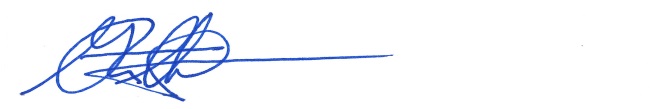 	G. ROSS TRINDLE, III, District CounselI, ______________________________, General Manager of the Isla Vista Community Services District, Santa Barbara County, California, DO HEREBY CERTIFY that the foregoing is a true and accurate copy of the Resolution passed and adopted by the Board of Directors of the Isla Vista Community Services District on the date and by the vote indicated herein. 